６月３日（木）開催予定の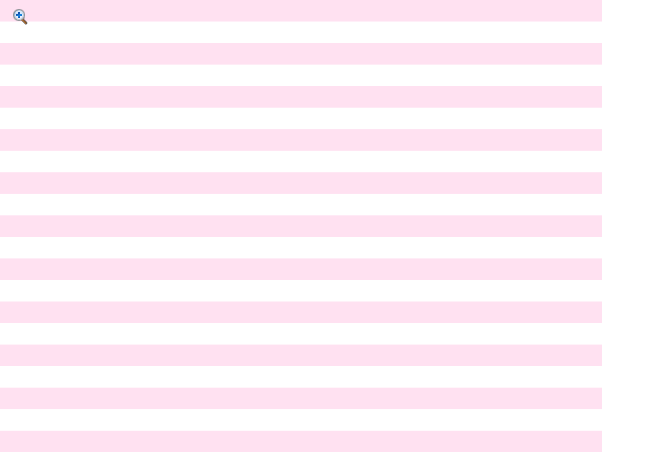 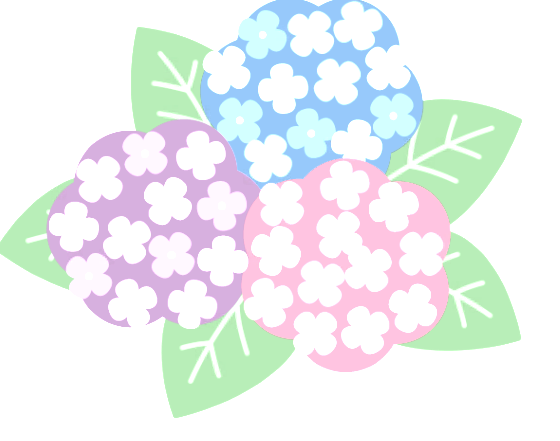 